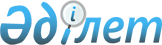 О внесении изменения в распоряжение Премьер-Министра Республики Казахстан от 12 июля 2017 года № 90-р "О мерах по реализации Закона Республики Казахстан от 13 июня 2017 года "О внесении изменений и дополнений в некоторые законодательные акты Республики Казахстан по вопросам обороны и воинской службы"Распоряжение Премьер-Министра Республики Казахстан от 24 мая 2019 года № 91-р.
      Внести в распоряжение Премьер-Министра Республики Казахстан от 12 июля 2017 года № 90-р "О мерах по реализации Закона Республики Казахстан от 13 июня 2017 года "О внесении изменений и дополнений в некоторые законодательные акты Республики Казахстан по вопросам обороны и воинской службы" следующее изменение:
      в перечне правовых актов Республики Казахстан, принятие которых необходимо в целях реализации Закона Республики Казахстан от 13 июня 2017 года "О внесении изменений и дополнений в некоторые законодательные акты Республики Казахстан по вопросам обороны и воинской службы", утвержденном указанным распоряжением:
      строку, порядковый номер 3, исключить.
					© 2012. РГП на ПХВ «Институт законодательства и правовой информации Республики Казахстан» Министерства юстиции Республики Казахстан
				
      Премьер-Министр 

А. Мамин
